Submit application by latest 20.04.2014 to Executive Directorate of Organizing Committee  Подача заявки в Исполнительную Дирекцию оргкомитета не позднее 20.04.2014Tel./Fax: +7 3467 36-12-33       Fax/Факс: +7 3467 36-12-34E-Mail: media@ugramegasport.ru  Home page:  http://wwrbc2014.fide.com/ During the FIDE Championships I will work as:Во время Чемпионата  работаю в качестве (отметить):In order to get a visa invitation you have to download and fill in the F1 or F1A form (which you can find on the Championship’s web-site, in visa section) and after that send it to visa@ugrasport.com, but not later than 20.04.2014 Чтобы получить приглашение для оформления визы необходимо скачать и заполнить форму F1 или F2A (на сайте чемпионата, в разделе визы), затем направить её по адресу visa@ugrasport.com, не позднее 20 апреля 2014 г.Double room for one person / Двухместный номер для одноместного размещенияDouble room for two persons / Двухместный номер для двухместного размещения     Name of the second guest / Имя второго гостя:Information about accommodation price you can find on the Championship’s web-site, in accommodation section  Информацию о стоимости проживания Вы можете найти на сайте Чемпионата, в разделе размещение.  5. Transport request Airport-Hotel-Airport / Заявка на транспорт Аэропорт-Гостиница-АэропортOther variant/ Другой вариант________________________________________________________________________________________________________________________________________________________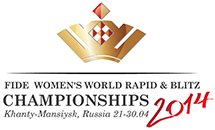       APPLICATION FORM FOR ACCREDITATION  ЗАЯВКА ДЛЯ СМИ FIDE Women’s World Rapid and Blitz Championships 2014 Чемпионаты мира ФИДЕ по быстрым шахматам и блицу среди женщин 2014  (21.04-30.04.2014)F5Contact data / Контактные данныеContact data / Контактные данныеContact data / Контактные данныеContact data / Контактные данныеLast, First name / Фамилия, Имя E-Mail Country / Страна Phone / Телефон City /ГородFax / Факс Media company / Название СМИMobile / Моб. тел.Journalist / ЖурналистTV reporter, cameraman / ТВ-Корреспондент, ОператорPhotograph / ФотографOther / Другое _______________________2. Information on visa invitation / Данные для оформления приглашения на визу3. Accommodation in Hotel “Olympic” / Размещение в гостинице «Олимпийская»  4.  Board / ПитаниеFB / ПансионHB / ПолупансионB & B / ЗавтракDate of departure from Moscow to Khanty-Mansiysk (as in your ticket)TimeFlight №Date of departure from Khanty-Mansiysk TimeFlight №Дата вылета из Москвы в Ханты-Мансийск (как в билете)Время№ РейсаДата вылета из Ханты-МансийскаВремя№ Рейса